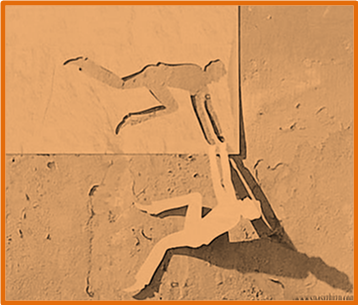 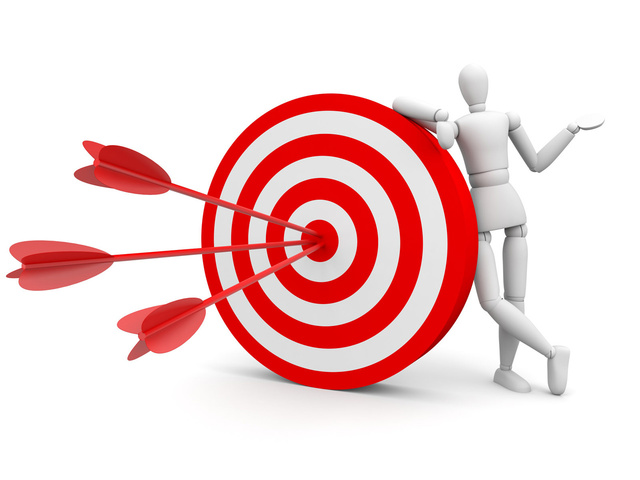 Цель: формирование у слушателей профессиональных компетенций, необходимых для практической деятельности по профилактике риска суицидального поведения детей и подростков в образовательных и учреждениях. Целевая аудитория: студенты, обучающиеся по направлениям «Педагогическое и психолого-педагогическое образование», работающие специалисты образовательных организаций и социально-психологических центров.Основное содержание семинара-практикума:1. Возрастные и психопатологические аспекты и особенности суицидального поведения подростков.2. Диагностика риска суицидального поведения подростков в образовательных учреждениях.3. Нормативно-правовые основы и документационное сопровождение профилактики суицидального поведения подростков в образовательных учреждениях.4. Профилактика риска суицидального поведения подростков в образовательном учреждении: ресурсы, уровни, модели, технологии.По окончании семинара-практикума выдается сертификат (10 часов подготовки). Все слушатели получают также персональный компакт-диск с методическими материалами по диагностике и профилактике риска суицидального поведения несовершеннолетних и рекомендациями по организации работы с педагогами и родителями. Стоимость участия: 1000 руб. 
Автор и ведущий семинара-практикума: Куликова Татьяна Ивановна, кандидат психологических наук, доцент кафедры психологии и педагогики.Дата проведения: 15 апреля 2017 г. 
Запись в центре дополнительного образования: г. Тула, пр. Ленина, д. 125, ауд. 98. Тел. (4872)-65-78-12